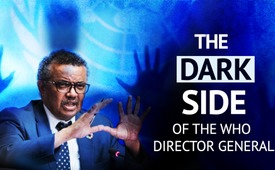 The dark side of the WHO Director-General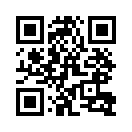 According to the research of the investigative journalist John Martin, the past of the WHO Director-General – Tedros Adhanom Ghebreyesus – is highly controversial. He is said to have committed several crimes. So, the question arises: How trustworthy is this man at the head of the WHO which committed itself to health and life?According to research by investigative journalist John Martin, the past of the WHO Director-General, Tedros Adhanom Ghebreyesus, is highly controversial. In his home country Ethiopia, he was a high-ranking member of the violent Marxist party “Tigray People's Liberation Front”, in short TPLF, which is internationally classified as a terrorist organization. The TPLF seized power in 1991 and has ruled the country in a totalitarian manner ever since. 
Ghebreyesus was Minister of Health for seven years and then Foreign Minister for four years. As a Minister of Health in 2010, he is said to have been responsible for the denial of medical care and food to the Amhar population. 

As a result, about 2.5 million Amhars are said to have “disappeared” from the Ethiopian population database, this means that they were missing in the following census. 

In 2016, Ghebreyesus, as a Foreign Minister, was responsible for the forced resettlement of 15,000 members of the Ethiopian Oromo ethnic population because he leased the area where they had lived to a large Indian agricultural company. 
Ghebreyesus denied that in the ensuing riots, the police action had led to the violent death of about 500 Oromo. 

He is also accused of extraditing political dissidents who were then imprisoned and tortured. 
In 2017, as a WHO Director-General, he appointed Robert Mugabe, the long-time President of Zimbabwe, as an “Ambassador of Good Will” for the WHO – a brutal dictator and mass murderer. 
So, the legitimate question arises: how trustworthy is a man with such a past at the head of the WHO, which has committed itself to health and life?from kno./jmr.Sources:https://youtube.com/watch?v=4Hxh3B25JEI&amp;app=desktop| https://roughestimate.org/roughestimate/the-crimes-of-tedros-adhanom
https://youtube.com/watch?v=mFWr_XBf_Fs
http://nazret.com/blog/index.php/2015/03/24/ethiopia-three-million-amara-missinghttps://en.wikipedia.org/wiki/Tedros_Adhanom
https://de.wikipedia.org/wiki/Tedros_Adhanom_GhebreyesusThis may interest you as well:---Kla.TV – The other news ... free – independent – uncensored ...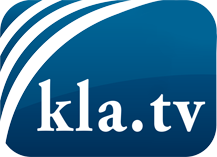 what the media should not keep silent about ...Little heard – by the people, for the people! ...regular News at www.kla.tv/enStay tuned – it’s worth it!Free subscription to our e-mail newsletter here: www.kla.tv/abo-enSecurity advice:Unfortunately countervoices are being censored and suppressed more and more. As long as we don't report according to the ideology and interests of the corporate media, we are constantly at risk, that pretexts will be found to shut down or harm Kla.TV.So join an internet-independent network today! Click here: www.kla.tv/vernetzung&lang=enLicence:    Creative Commons License with Attribution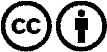 Spreading and reproducing is endorsed if Kla.TV if reference is made to source. No content may be presented out of context.
The use by state-funded institutions is prohibited without written permission from Kla.TV. Infraction will be legally prosecuted.